华 容 县 财 政 局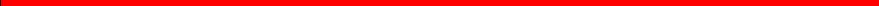 华财函〔2023〕63号关于开展2022年度财政预算支出绩效自评 工作的通知各预算单位：为贯彻落实《中共中央国务院关于全面实施预算绩效管 理的意见》精神和省财政厅“绩效管理提升年”行动方案，有 序推进我县全面实施预算绩效管理工作，强化财政支出绩效理 念和责任意识，提高财政资源配置效率和使用效益，现就开展2022年度财政预算支出绩效自评工作通知如下：一、评价对象(一)整体支出评价对象： 所有各预算单位2022年度一般 公共预算支出、政府性基金预算支出、国有资本经营预算支出和社会保险基金预算支出。(二)专项支出评价对象： 各预算单位对2022年度预算 安排的项目支出自行开展专项绩效自评，其中对预算安排在50万元以上专项作为重点绩效评价项目报送县财政局。二、评价实施各预算单位要高度重视预算支出绩效自评工作，认真制定绩效评价工作方案，成立绩效自评工作组，选用科学合理的评价指标反应预算支出绩效水平。(一)整体支出绩效自评。 各预算单位，填报部门整体支 出绩效评价基础数据表(附件1)、部门整体支出绩效自评表 (附件2)。按照规定的文本格式(附件3)和要求撰写部门整 体支出绩效评价报告。对未完成绩效目标或超过年初设定的绩 效指标值较多项目，应在总结报告中逐个说明项目情况、偏差原因和整改措施等。有二级机构的主管部门需汇总本部门整体支出数据形成部门汇总自评。(二)项目支出绩效自评。 各预算单位，填报项目支出绩 效评价评分表(共性)(附件4)、项目支出绩效自评表(附件 5)。按照专项资金绩效自评报告参考格式完成自评报告(附件6)。三、 有关要求(一)报送时间： 各预算单位应于2023年7月17日前将自评报告及相关表格报送县财政局。(二)报送要求： ①各预算单位加盖单位行政公章的整体 支出绩效自评和择选的重点项目自评。②同时报送纸质版和电 子版(word 文档格式),电子档报送邮箱5932363910qq.com。 纸质档先经县财政局归口业务股室审核签章，后报送绩效管理股。③各预算单位对报送数据材料的真实性、准确性和完整性负责。(三)结果应用： 一是对绩效自评工作进行评审和抽查。 县财政局对各预算单位绩效自评工作质量进行评审并通报评 审结果。二是全面公开绩效自评报告。除涉密事项外，各预算 单位要将部门整体支出绩效自评报告和项目自评报告同部门 决算报告同步在网站公开。三是与预算调整和项目安排挂钩。 各预算单位应将绩效自评结果应用到下一年度的资金安排和项目立项中，真正体现奖优罚劣的绩效导向。联系人：县财政局预算绩效管理股  4223019刘夏容 15115037688   向会盈 15200282228附件：1.2022年度部门整体支出绩效评价基础数据表2.2022年度部门整体支出绩效自评表3.2022年度部门整体支出绩效自评报告4.2022年度项目支出绩效评价评分表(共性)5.2022年度项目支出绩效自评表6.2022年度项目支出绩效自评报告华容县财政局2023年6月27日附件12022年度部门整体支出绩效评价基础数据表说明：以上数据均来源于部门决算报表，其中“基本支出”数据参照基本支出决算明细表(财决05-1 表);“三公经费”数据参照机构运行信息表(财决附03表);“项目支出”数据参照项目支出决算明细表(财决05-2表)。填表人：兰蔚      填报日期：2023.7.13       联系电话：4606108       单位负责人签字：易超平附件22022年度部门整体支出绩效自评表说明：以上数据参照2022年部门决算报表中的“收入支出决算总表”(财决01表)。填表人：兰蔚    填报日期：2023.7.13        联系电话：4606108      单位负责人签字：易超平附件32022年度水运事务中心整体支出绩效自评报告部门(单位)名称：华容县水运事务中心  (盖章)2023 年 7月 13 日2022年度水运事务中心整体支出绩效自评报告一、部门(单位)基本情况（一）单位基本情况：1、华容县水运事务中心是县财政全额预算拨款单位，2022年编制部门核定县道路运输服务中心人员编制28人，实有人数29人，本单位内设机构4个：综合股、航道股、港口股、安全法制股。（二）主要职能1、宣传、贯彻和执行国家有关港口、航道、水路运输业的法律、法规、规章和政策；负责组织实施水路交通规则和技术规范；依据法律法规授权对全县港口、航道、水路运输实施行政管理。2、负责编制全县港口、航道等水路交通发展规划和计划，编报内河港口、航道的新建、改建（养护）工程项目年度计划并组织实施。3、审查与通航有关的拦河、跨河、临河建筑物的通航标准与技术要求。4、负责对全县港口岸线使用的审查申报，对港口企业、水路运输企业、水路运输辅助企业的开业审批进行初审。5、负责对全县航道、港口生产经营的安全监管和应急管理工作。6、协调相关乡镇搞好乡镇船舶和渡口安全管理工作。7、承办县委、县政府和县交通运输局交办的其他事项。二、基本支出情况工资福利支出380.82万元，商品和服务支出300.54万元。2022年“三公”经费实际支出0.82万元，比2021年“三公”经费支出1.62万元减少 0.8万元，减少49.3%，主要是根据中央八项规定，厉行节约压减机关运行经费。其中公务接待费0.82万元，无公务用车运维费。三、项目支出情况四、 部门整体支出绩效情况2022年，根据该中心年初工作规划和重点工作，围绕县委、县政府的工作部署，积极履行职责，强化管理，较好地完成了年度工作目标，同时加强预算收支的管理，建立健全内部管理制度，严格内部管理流程，部门整体支出管理得到了提升。2022年度部门整体支出绩效情况如下：1、预算执行方面，该单位预算资金按规定管理使用。2、预算管理方面，制定了切实有效的内部财务、资产内部管理制度，执行总体较为有效。3、重大项目建设协调推进有力。五、存在的问题及原因分析预算编制有待更严格执行，预算编制与实际支出项目有的存在差异。六、下一步改进措施一是按照预算规定的项目和用途严格财务审核，经费支出严格按预算规定项目的财务支出内容进行财务核算，在预算金额内严格控制费用的支出。二是严格控制“三公”经费支出，杜绝挪用和挤占其他预算资金；进一步细化“三公”经费管理，压缩“三公”经费支出。三是预算财务分析常态化，定期做好预算支出财务分析，做好单位整体支出预算评价工作。七、其他需要说明的情况附件4项目支出绩效评价评分表(共性)—9—备注：1、部门(单位)根据项目实际，在《项目支出绩效评价指标评分表(共性)》上进一步完善、 量化、细化个性指标，形成本项目的指标体系。2、 一个一级项目一张表。附件52022年度项目支出绩效自评表备注： 一个一级项目支出一张表。如，业务工作经费，运行维护经费，XX项目资金 …各一张表。填表人：        填报日期：          联系电话：           单位负责人签字；— 11—附件62022年度××部门(单位)××项目支出绩效自评报告部门(单位)名称：  (盖章)年 月  日(此页为封面)2022年度××部门(单位)××项目支出绩效自评报告一、基本情况(一)项目概况。包括项目背景、主要内容及实施情况、资金投入和使用情况等。(二)项目绩效目标。包括总体目标和阶段性目标。二、 绩效评价工作开展情况(一)绩效评价目的、对象和范围。(二)绩效评价原则、评价指标体系(附表说明)、评价方法、评价标准等。(三)绩效评价工作过程。三、 综合评价情况及评价结论四、 绩效评价指标分析(一)项目决策情况。(二)项目过程情况。(三)项目产出情况。(四)项目效益情况。五、 主要经验及做法、存在的问题及原因分析六、 其他需要说明的问题财政供养人员情况(人)编制数2022年实际在职人数控制率财政供养人员情况(人)2829100经费控制情况(万元)2021年决算数2022年预算数2022年决算数一 、基本支出：430.86681.36681.36其中：三公经费1.6250.821.公务用车购置和维护经费其中：公车购置公车运行维护2.出国经费3.公务接待1.6250.82二、项目支出：137.5--1.县级专项资金(一个专项一行)2.XX项目3.XX项目厉行节约保障措施县级预算 部门名称华容县水运事务中心华容县水运事务中心华容县水运事务中心华容县水运事务中心华容县水运事务中心华容县水运事务中心华容县水运事务中心华容县水运事务中心年度预算 申请(万元)年初预算数全年预算数全年执行数分值执行率得分年度预算 申请(万元)年度资金总额年度资金总额413681.36681.36101010年度预算 申请(万元)按收入性质分：681.36按收入性质分：681.36按收入性质分：681.36按收入性质分：681.36按支出性质分：681.36按支出性质分：681.36按支出性质分：681.36按支出性质分：681.36年度预算 申请(万元)其中：    一般公共预算：681.36其中：    一般公共预算：681.36其中：    一般公共预算：681.36其中：    一般公共预算：681.36其中：基本支出：681.36其中：基本支出：681.36其中：基本支出：681.36其中：基本支出：681.36年度预算 申请(万元)政府性基金拨款：政府性基金拨款：政府性基金拨款：政府性基金拨款：项目支出：项目支出：项目支出：项目支出：年度预算 申请(万元)纳入专户管理的非税收入拨款：纳入专户管理的非税收入拨款：纳入专户管理的非税收入拨款：纳入专户管理的非税收入拨款：年度预算 申请(万元)其他资金：其他资金：其他资金：其他资金：年度  总体目标预期目标预期目标预期目标预期目标实际完成情况实际完成情况实际完成情况实际完成情况年度  总体目标绩效指标一级指标二级指标三级指标年度指标值实际完成值分值得分偏差原因分析及 改进措施绩效指标产出指标  (50分)数量指标开展重点主题宣传策划安全生产、文明创建、市场维稳主题宣传4次1010绩效指标产出指标  (50分)数量指标开展重点主题宣传策划开展党风廉政教育活动2次55绩效指标产出指标  (50分)数量指标学法考法合格率≦100%100%55绩效指标产出指标  (50分)质量指标服务质量≦100%100%55绩效指标产出指标  (50分)质量指标乡镇渡口成品油补贴100%100%55绩效指标产出指标  (50分)质量指标年度目标任务完成情况≦100%98%55绩效指标产出指标  (50分)时效指标常态化安全生产隐患排查≦100%98%55绩效指标产出指标  (50分)时效指标预算执行率≦100%100%55绩效指标产出指标  (50分)时效指标资金使用效率≦100%100%55绩效指标产出指标  (50分)成本指标开展重点主题宣传策划安全生产、文明创建、市场维稳主题宣传4次1010绩效指标产出指标  (50分)成本指标开展重点主题宣传策划开展党风廉政教育活动2次55绩效指标产出指标  (50分)成本指标学法考法合格率≦100%100%55绩效指标一级指标二级指标三级指标年度指标值实际完成值分值得分偏差原因分析及 改进措施绩效指标效益  指标  (30分)经济效 益指标减少乡镇渡口营运成本保障乡镇民众出行便利提高54绩效指标效益  指标  (30分)经济效 益指标培育、升级水路运输市场，打造良好营商环境社会公众出行成本下降、安全指标提高出行方式多元化、安全事故下降。55绩效指标效益  指标  (30分)经济效 益指标提高安全生产和应急管理水平，维护社会稳定，提高人民群众幸福感提高安全生产和应急管理水平，维护社会稳定，提高人民群众幸福感完成55绩效指标效益  指标  (30分)社会效 益指标强化企业安全生产主体责任，排查整治安全隐患，维护安全形势的基本稳定强化企业安全生产主体责任，排查整治安全隐患，维护安全形势的基本稳定完成55绩效指标效益  指标  (30分)社会效 益指标水运交通运输领域环境保护管理水平提高提高55绩效指标效益  指标  (30分)社会效 益指标交通运输行业安全稳定保持保持33绩效指标效益  指标  (30分)生态效 益指标服务乡村振兴保持保持22绩效指标效益  指标  (30分)生态效 益指标水运运输服务对象满意度≦100%98%55绩效指标效益  指标  (30分)生态效 益指标增加城市公交车收入公交车票价调整提高55绩效指标效益  指标  (30分)可持续影响指标培育、升级运输市场，打造良好营商环境社会公众出行成本下降、安全指标提高出行方式多元化、安全事故下降。55绩效指标效益  指标  (30分)可持续影响指标提高安全生产和应急管理水平，维护社会稳定，提高人民群众幸福感提高安全生产和应急管理水平，维护社会稳定，提高人民群众幸福感完成55绩效指标效益  指标  (30分)可持续影响指标强化企业安全生产主体责任，排查整治安全隐患，维护安全形势的基本稳定强化企业安全生产主体责任，排查整治安全隐患，维护安全形势的基本稳定完成55绩效指标满意度 指标  (10分)服务对 象满意 度指标水运交通运输领域环境保护管理水平提高提高55绩效指标满意度 指标  (10分)服务对 象满意 度指标水运交通运输行业安全稳定保持保持33绩效指标满意度 指标  (10分)服务对 象满意 度指标服务乡村振兴保持保持22总分总分总分总分总分总分10099一级指标分值二级指标分值三级指标分值具体指标评价标准自评得分项目决策20项目目标4目标内容4设立了项目绩效目标；目标 明确；目标细化；目标量化①设有目标(1分)②目标明确(1分)③目标细化(1分)④目标量化(1分)项目决策20决策过程8决策依据4有关法律法规的明确规定； 某一经济社会发展规划；某  部门年度工作计划；某一实  际问题和需求①符合法律法规(1分)②符合经济社会发展规划(1分)③部门年度工作计划(1分)④针对某一实际问题和需求(1分) 以上③需提供佐证资料。项目决策20决策过程8决策程序4项目符合申报条件；申报、 批复程序符合相关管理办法；项目调整履行了相应手 续①符合申报条件(2分)②项目申报、批复程序符合管理 办法(1分)③项目调整履行了相应手续(1分)项目决策20资金分配8分配办法3根据需要制定的相关资金管 理办法；管理办法中有明确 资金分配办法；资金分配因 素全面、合理①有相应的资金管理办法(1分)②办法健全、规范(1分)③因素全面合理(1分)  以上①需提供佐证资料。项目决策20资金分配8分配结果5资金分配符合相关管理办 法；分配结果公平合理①符合分配办法(2分)②分配公平合理(3分)此项需提供相应的资金分配方案。项目管理25资金到位5到位率3实际到位/计划到位*100%根据项目资金的实际到位率计算 得分(3分)项目管理25资金到位5到位时效2资金及时到位；若未及时到 位，是否影响项目进度①到位及时(2分)②不及时但未影响项目进度(1分)③不及时并影响项目进度(0.5分)项目管理25资金管理10资金使用7支出依据合规，无虚列项目 支出情况；无截留挤占挪用 情况；无超标准开支情况； 无超预算情况①虚列套取扣4-7分②依据不合规扣2分③截留、挤占、挪用扣3-6分④超标准开支扣2-5分⑤超预算扣2-5分项目管理25资金管理10财务管理3资金管理、费用支出等制度 健全；制度执行严格；会计 核算规范①财务制度健全(1分)②严格执行制度(1分)③会计核算规范(1分) 以上①需提供佐证资料项目管理25组织实施10组织机构1机构健全、分工明确①机构健全、分工明确  (1分)项目管理25组织实施10支撑条件1项目实施单位是否提供或具 备了必备的人员、场地和设 备等条件具备人员、场地、设备条件(1 分 )项目管理25组织实施10项 目实施3项目按计划开工；按计划进 度开展；按计划完工①按计划开工(1分)②按计划开展(1分)③按计划完工(1分)项目管理25组织实施10管理制度5项目管理制度健全；严格执 行相关管理制度①管理制度健全(2分)②制度执行严格(3分)   以上①需提供佐证资料，一级指标分值二级指标分值三级指标分值具体指标评价标准自评得分项目绩效55项目产出15产出数量5目标完成率=目标完成数/预 定目标数×100%完成绩效目标100%得5分，未完 成100%的同比例扣减。项目绩效55项目产出15产出质量4目标完成质量=实际达到的 效果/预定目标×100%项目产出质量达到绩效目标100% 得4分，未完成100%的同比例扣 减 。项目绩效55项目产出15产出时效3项目资金使用的预定目标是 否如期完成，未完成的理由 是否充分项目产出时效达到绩效目标得3 分，未如期完成且无充分理由的 扣 3 分 。项目绩效55项目产出15产出成本3项目产出成本是否按绩效目 标控制项目产出成本按绩效目标控制得 3分，未完成的，按超支比例扣 减 。项目绩效55项目效果40经济效益8项目实施对经济发展所带来 的直接或间接影响情况。完成绩效目标设定的经济效益得 8分，未完成的，按完成情况酌 情扣分。项目绩效55项目效果40社会效益8项目实施对社会发展所带来 的直接或间接影响情况。完成绩效目标设定的社会效益得 8分，未完成的，按完成情况酌 情扣分。项目绩效55项目效果40生态效益8项目实施对生态环境所带来 的直接或间接影响情况。完成绩效目标设定的积极的环境 效益得8分，未完成的，按完成 情况酌情扣分。项目绩效55项目效果40可持续影响8项目后续运行及成效发挥的 可持续影响情况。完成绩效设定目标的得8分，未  完成的，按完成情况酌情扣分。项目绩效55项目效果40服务对象  满意度8服务对象满意率=项目区被  调查人数中表示满意的人数 (户数)/被调查人数(户数) ×100%满意率达90%(含)以上的得8  分，80%(含)-90%得6分，70% (含)-80%得4分，60%(含)-70% 得2分，60%以下不得分。总分100100100项目支 出名称主管部门实施单位项目资金(万元)年初预算数全年预算数全年执行数分值执行率得分项目资金(万元)年度资金总额年度资金总额10项目资金(万元)其中：当年财政拨款其中：当年财政拨款项目资金(万元)上年结转资金上年结转资金项目资金(万元)其他资金其他资金年度总体 目标预期目标预期目标预期目标预期目标实际完成情况实际完成情况实际完成情况实际完成情况年度总体 目标绩效指标一级指标二级指标三级指标年度指标值实际完成值分值得分偏差原因分析 及改进措施绩效指标产出指标 (50分)数量指标绩效指标产出指标 (50分)数量指标绩效指标产出指标 (50分)数量指标绩效指标产出指标 (50分)质量指标绩效指标产出指标 (50分)质量指标绩效指标产出指标 (50分)质量指标绩效指标产出指标 (50分)时效指标绩效指标产出指标 (50分)时效指标绩效指标产出指标 (50分)时效指标绩效指标产出指标 (50分)成本指标绩效指标产出指标 (50分)成本指标绩效指标产出指标 (50分)成本指标绩效指标效益指标 (30分)经济效益指标绩效指标效益指标 (30分)经济效益指标绩效指标效益指标 (30分)经济效益指标绩效指标效益指标 (30分)社会效益指标绩效指标效益指标 (30分)社会效益指标绩效指标效益指标 (30分)社会效益指标绩效指标效益指标 (30分)生态效益指标绩效指标效益指标 (30分)生态效益指标绩效指标效益指标 (30分)生态效益指标绩效指标效益指标 (30分)可持续 影响指标绩效指标效益指标 (30分)可持续 影响指标绩效指标效益指标 (30分)可持续 影响指标绩效指标满意度指标(10分)服务对象满意度指标绩效指标满意度指标(10分)服务对象满意度指标绩效指标满意度指标(10分)服务对象满意度指标总分总分总分总分总分总分100